Fax cover Sheet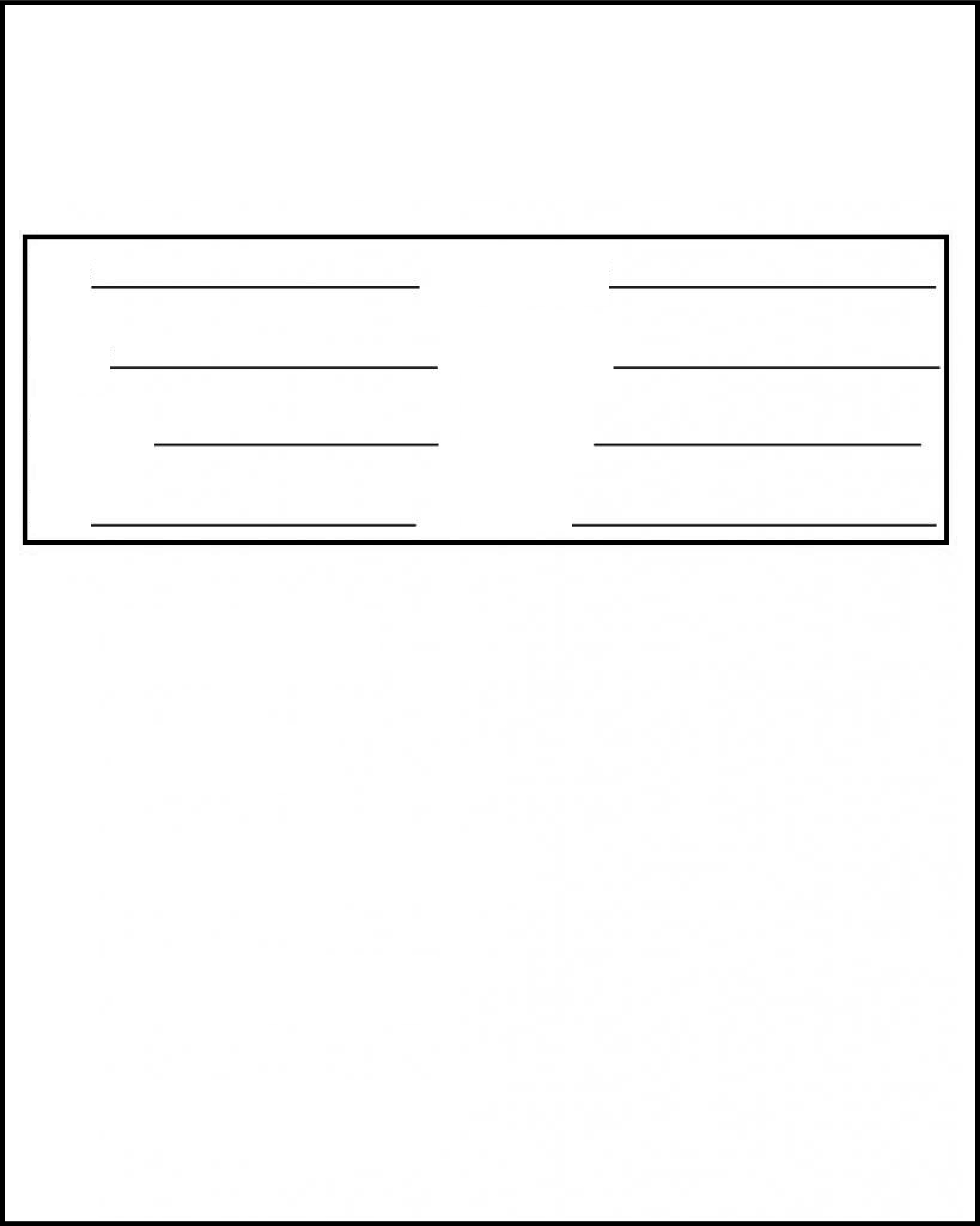 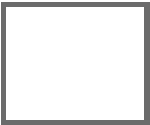 To:	From:Fax:	PagesPhone:	Date:Re:	CC:Urgent ReviewPlease Comment Plesae ReplyPlease Recycle